                                                                                                                      ΠΕΙΡΑΙΑΣ  22/10/2023, Α.Π: 162           ΠΡΟΣ: ΤΑ ΜΕΛΗ ΤΟΥ ΣΥΛΛΟΓΟΥΘέμα: Μουσικό Σχήμα ΣυλλόγουΣυνάδελφοι, συναδέλφισσες,Ενημερώνουμε όποιον/α από εσάς παίζει κάποιο μουσικό όργανο ότι έχει συγκροτηθεί μουσικό σχήμα από εκπαιδευτικούς του Συλλόγου μας. Εάν επιθυμείτε να συμμετέχετε, απευθυνθείτε στο mail του Συλλόγου (info@rigasfereospeiraias.gr) ή στο τηλέφωνο 6974191515 (Ηλίας Παπαπούλιος). Το μουσικό σχήμα συναντιέται για πρόβα μια φορά την εβδομάδα και συμμετέχει σε εκδηλώσεις.Α′ ΣΥΛΛΟΓΟΣ  ΕΚΠΑΙΔΕΥΤΙΚΩΝ Π.Ε. ΠΕΙΡΑΙΑ“ΡΗΓΑΣ ΦΕΡΑΙΟΣ”ΤΖΑΒΕΛΛΑ ΚΑΙ ΑΛΕΞΑΝΔΡΟΥ 1  , ΠΕΙΡΑΙΑΣ 18533                      e-mail: info@rigasfereospeiraias.gr      http://www.rfp.gr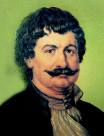 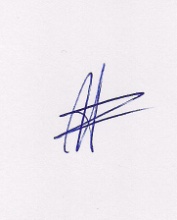 Ο ΠΡΟΕΔΡΟΣΜΑΡΙΟΣ	ΧΑΔΟΥΛΗΣ	ΓΙΑ ΤΟ  Δ.Σ.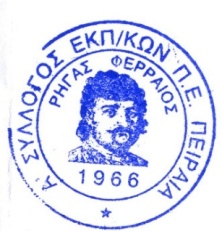 Ο ΓΕΝ. ΓΡΑΜΜΑΤΕΑΣ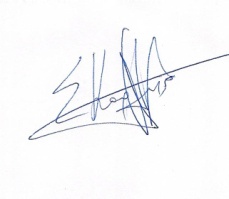 ΣΩΤΗΡΗΣ ΚΑΡΛΗΣ